Интервью с членами отряда ЮИД для радио «Голос Кукмора»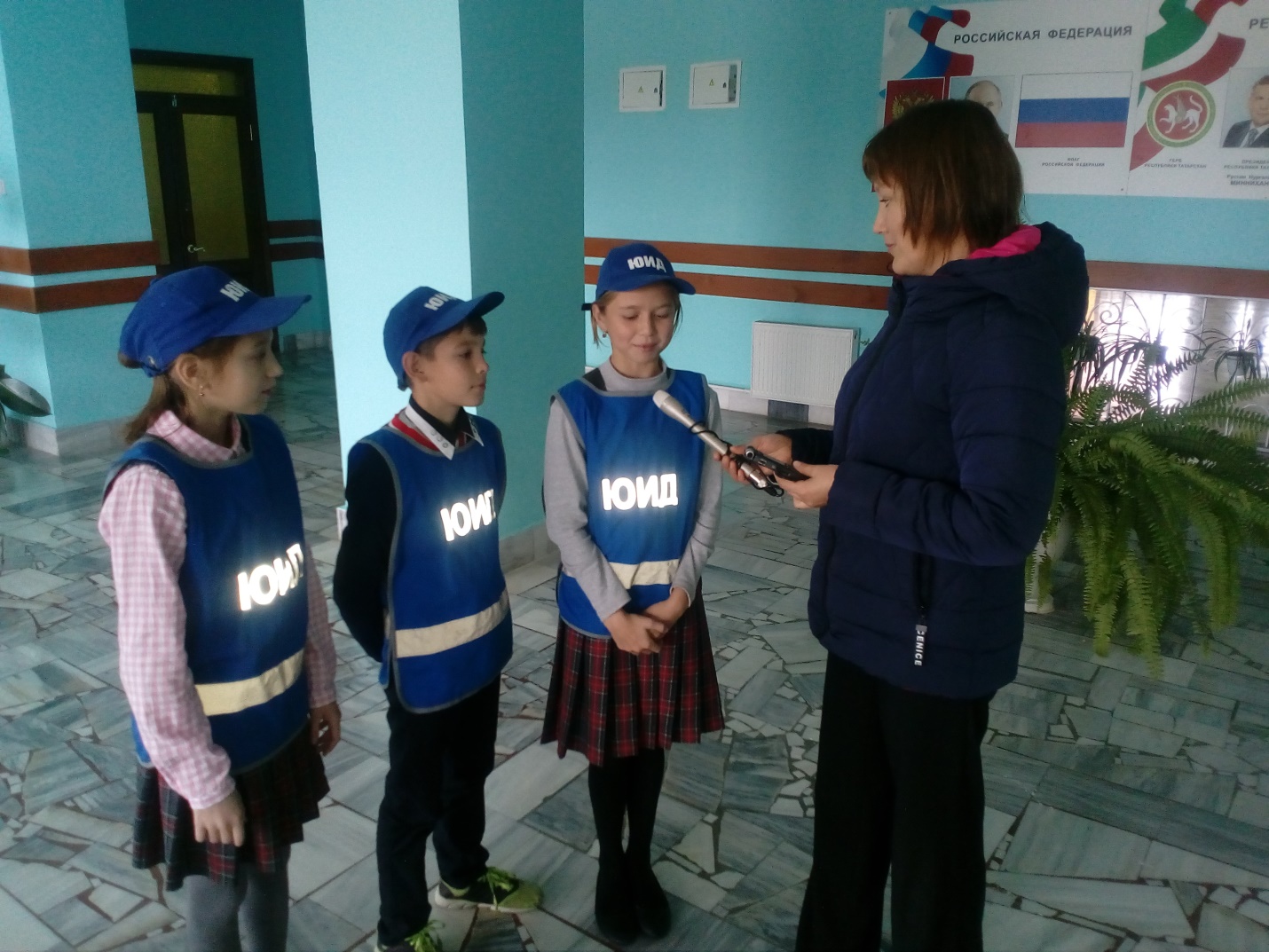 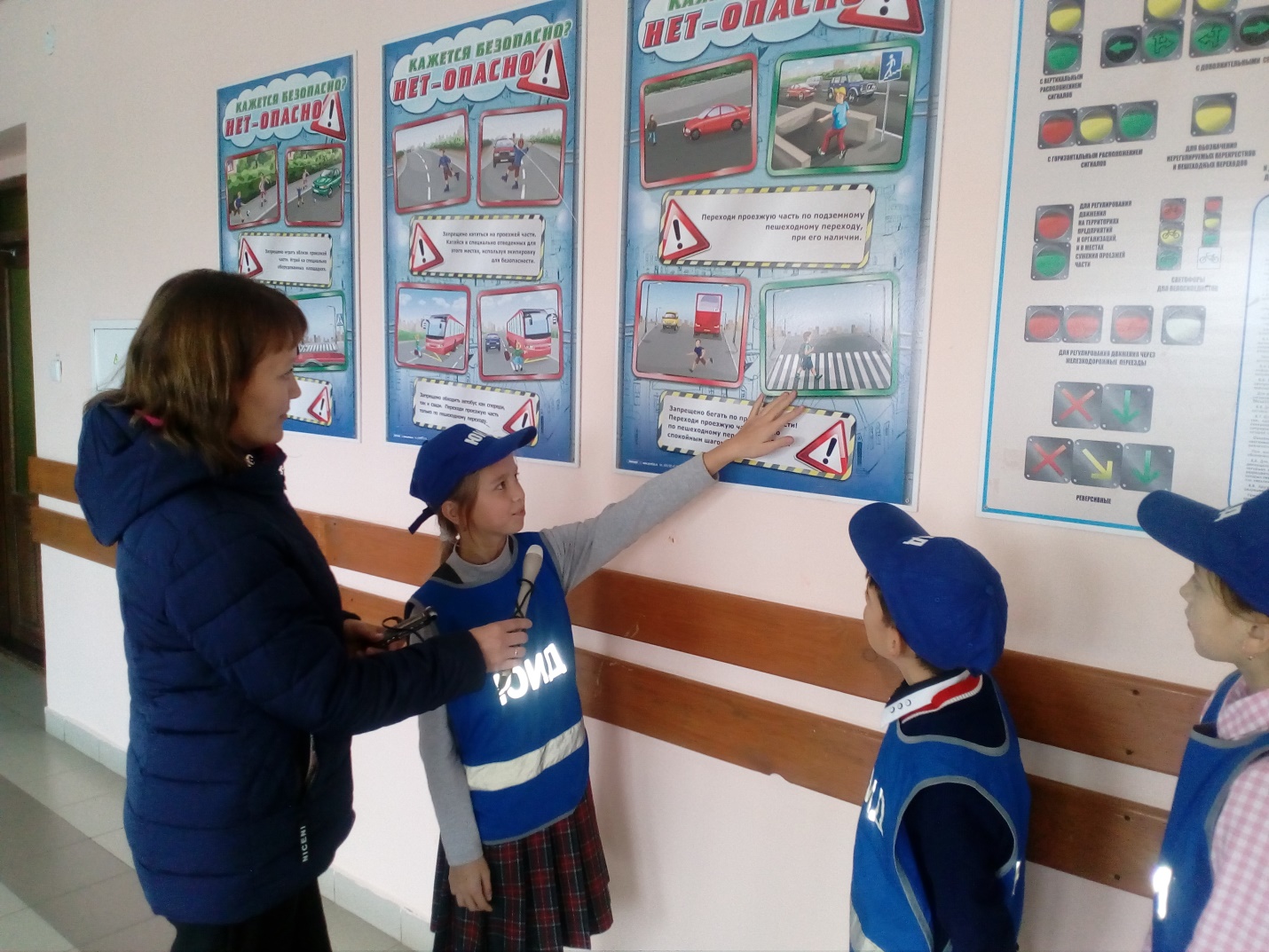 